Целевая прогулка во 2 младшей группепо теме: «Цветы нашего участка».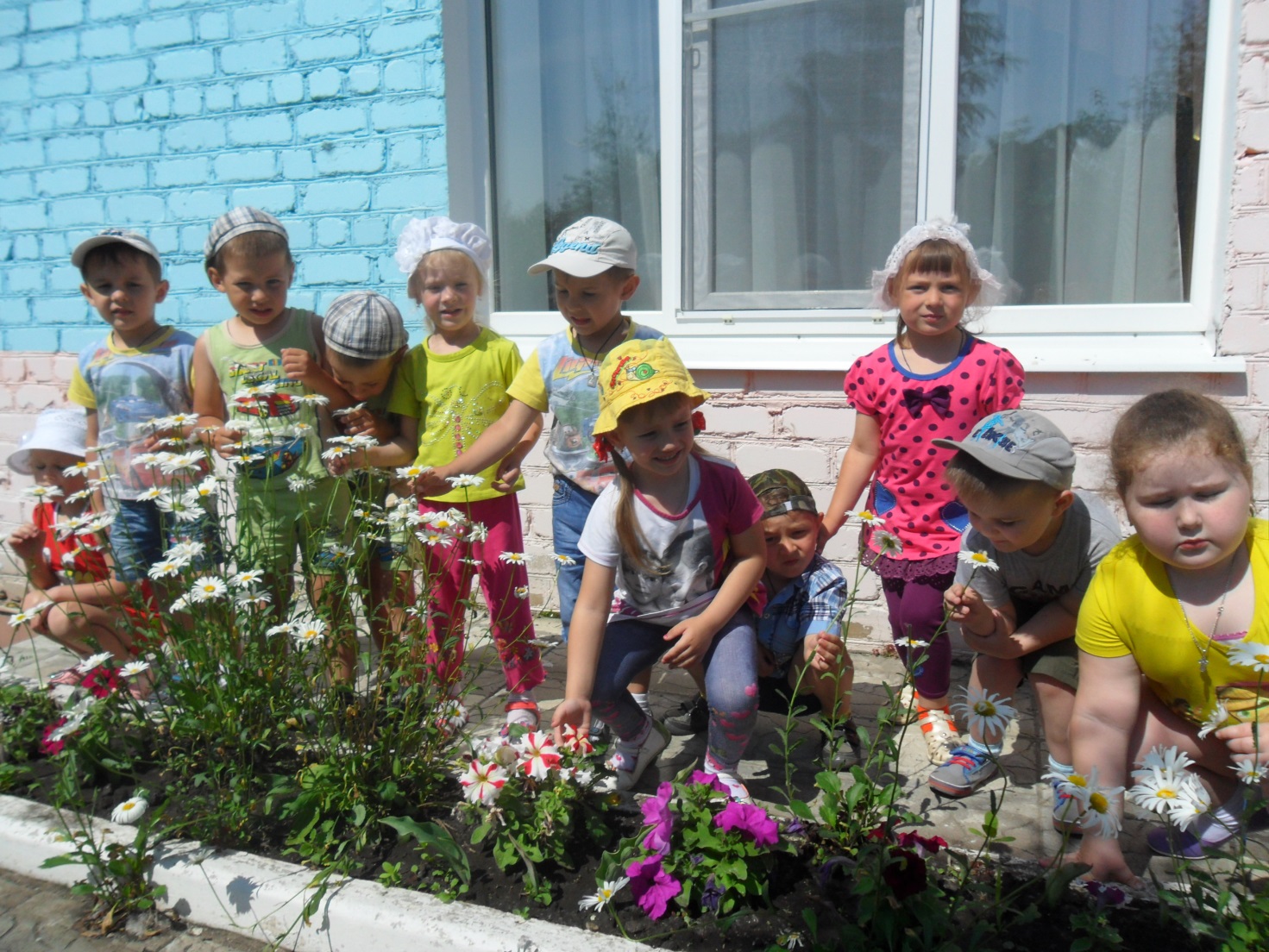 Подготовила: воспитатель МБДОУ д/с «Светлячок» Васильева О. В.2015 год.Цель: познакомить детей с названиями нескольких цветов — ромашки, петунии. Закрепить представления о строении цветка: стебель, листья, цветы. Учить умению сравнивать: высокий, низкий.Ход прогулки.          При выходе на участок воспитатель останавливает детей возле клумбы:«Посмотрите, как среди зелени распустились красивые цветы. Какого они цвета?Эти цветы называются петунии.Найдите и покажите на клумбе ещё петунии.Назовите цвет каждой петунии.Видите, какие они красивые. Цветы разной окраски. Они нежные, их нельзя рвать. Ими только любуются.Вот какой у него стебель, а это листья, а это сам красивый цветок.А это другой цветок — ромашка. У него беленькие лепестки, а серединка жёлтая, как солнышко. Ромашки тянут свои головки к солнышку, улыбаются ему. А теперь вы мне покажите ещё ромашки на клумбе.Какого цвета их лепестки?А серединка?Покажите её стебель и листья.      Теперь посмотрите внимательно на ромашки (цветы растут рядом). Это ромашка высокая. Это ромашка низкая. Мы приседаем, чтобы слегка, осторожно коснуться цветка рукой. Медленно пройдите вокруг клумбы и покажите, где ещё высокие цветы?     А  теперь покажите низкие цветы».        По предложению воспитателя каждый ребёнок находит на клумбе тот цветок, который ему нравится больше всех. Педагог называет цветы.       Затем он предлагает: «Чтобы всегда улыбались цветы солнышку, нам нужно ухаживать за ними — поливать».       Все вместе поливают клумбу. Взрослый хвалит старательных детей.       В конце прогулки проводится подвижная игра «Каравай».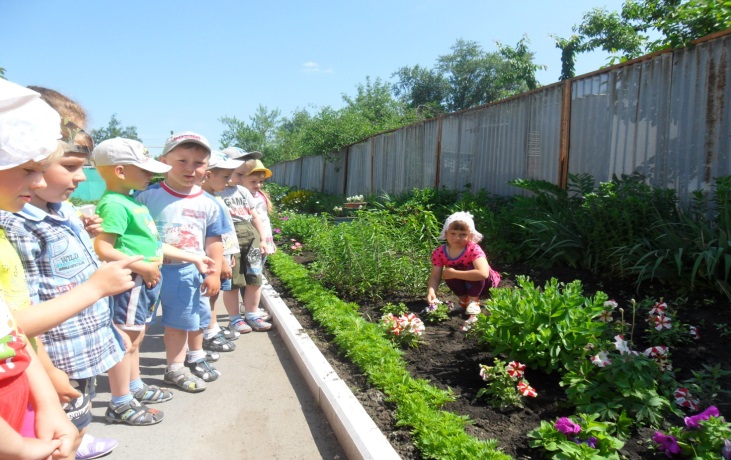 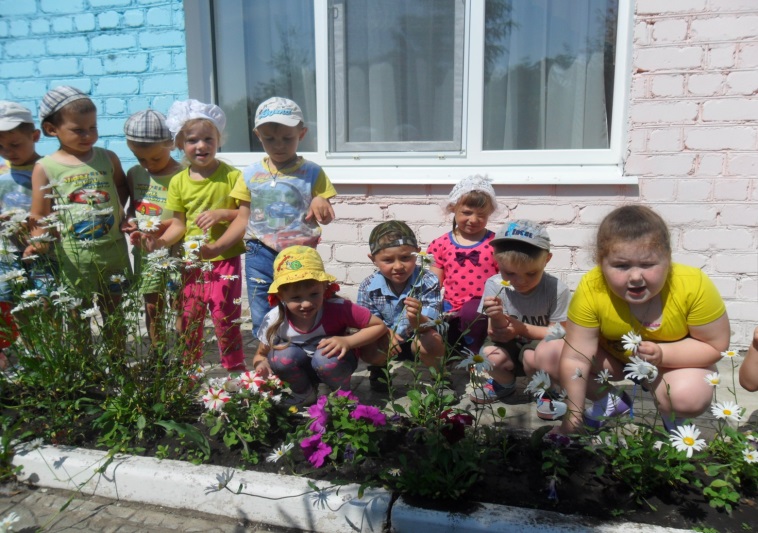 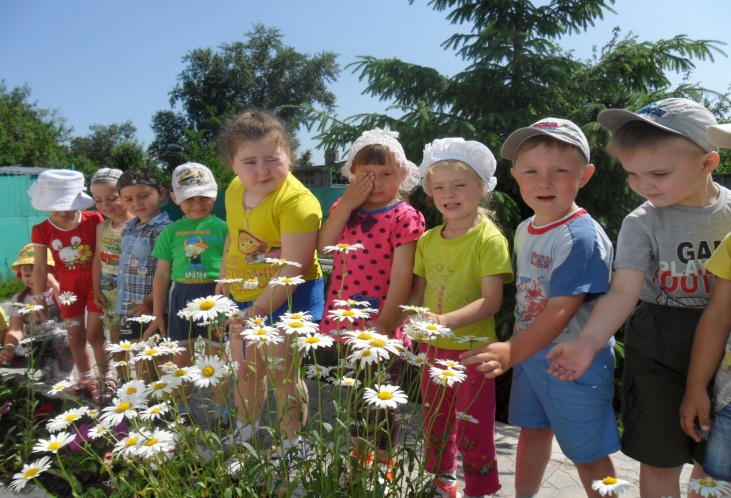 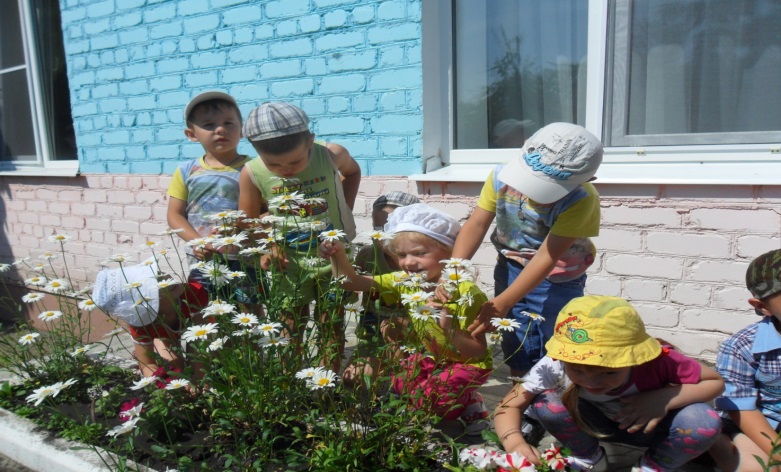 